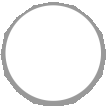 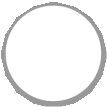 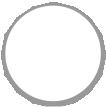 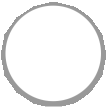 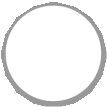 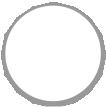 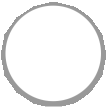 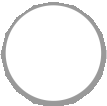 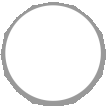 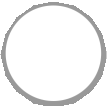 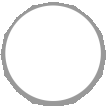 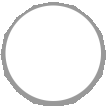 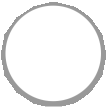 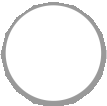 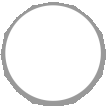 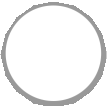 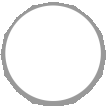 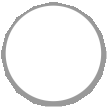 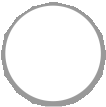 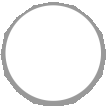 19. Please indicate what your organization contributes to this project (choose as many as apply).FundingIn-Kind Resources (e.g., meeting space) Paid StaffVolunteers and Volunteer staffData Resources including data sets, collection and analysis Info/ FeedbackExpertise in a Specific Area/Topic Community ConnectionsFiscal Management (e.g. acting as fiscal agent) Facilitation/LeadershipAdvocacyIT/web resources (e.g. server space, web site development, social media) Other (please specify)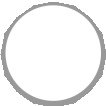 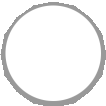 How reliable* is the organization?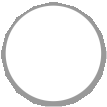 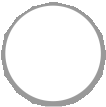 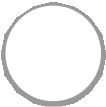 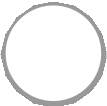 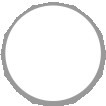 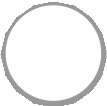 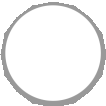 *Reliable: This organization is reliable in terms of following through on commitments.We have not worked with thisorganization	Not at all	A small amount	A fair amount	A great deal[Name of Org1] [Name of Org2] [Name of OrgN]How open to discussion* is the organization?*Open to Discussion: This organization is willing to engage in frank, open and civil discussion (especially when disagreement exists) and consider a variety of viewpoints and talk together (rather than at each other). You are able to communicate with this organization in an open, trusting manner.We have not worked with thisorganization	Not at all	A small amount	A fair amount	A great deal[Name of Org1] [Name of Org2] [Name of OrgN]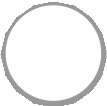 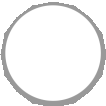 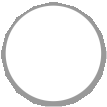 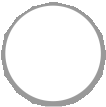 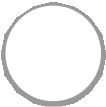 38. Is there anything else you would like to share?CCI Evaluation Survey for Museums, Libraries, Other Grantees (C1)[Note to reviewers of survey: All text within square brackets refers to information that will be pre-populated with project- specific information prior to survey administration.]This survey is part of a cross-grantee evaluation of the Community Catalyst Initiative (CCI), funded by the Institute for Museum and Library Services (IMLS). The evaluation is being led by ORS Impact, an independent consulting firm. You received this survey because you know the [project name] well. Some of the questions ask for responses that represent all staff in your organization who are involved in the project. We encourage you to complete the survey along with them and/or to gather ideas from them.In all results summaries based on this survey, responses will not be linked with any identifying information, such as names of organizations. Only summaries of combined results will be shared outside of ORS Impact, including with IMLS, ABCD Institute, the ABCD site consultants who are providing support and coaching to grantees as part of this initiative, and other audiences who may be interested in the results. Identified information will be shared beyond ORS Impact only if it is required by law, based on a specific request.At the end of the survey, there is a place where you can enter comments about your experience of the project, explain any of your responses, or provide feedback on the survey.In this survey, this is what we mean when we refer to...Community: The geographical area that is the focus of [project name]Community organizations: organizations and institutions within the community that are involved in the design or activities of [project name]Community members: residents, citizens, actors, members of resident or citizen associations within the community that are involved in the design or activities of [project name]--does not include staff members of community organizationsCommunity partners: community organizations AND community members (as described above)Community-driven: based on what community members care aboutCCI Evaluation Survey for Museums, Libraries, Other Grantees (C1)In this survey, this is what we mean when we refer to...Community: The geographical area that is the focus of the [project name]Community organizations: organizations and institutions within the community that are involved in [project name] planning or activitiesCommunity members: residents, citizens, actors, members of resident or citizen associations within the community that are involved in [project name] planning or activities--does not include staff members of community organizationsCommunity partners: community organizations AND community members (as described above)Community-driven: based on what community members care about1. Staff in our organization who are involved in the project believe that within community change efforts, community members--rather than community organizations--should control decision-making related to:Neither Agree orStrongly Disagree	Disagree	Disagree	Agree	Strongly AgreeGoal setting (decidingwhat needs to change in	                                                                                                                    the community)Planning (deciding what needs to be done tocreate the desired	                                                                                                                                                                changes in the community)Implementation (doing the planned activitiesintended to create the	                                                                                                                   desired changes in the community)CCI Evaluation Survey for Museums, Libraries, Other Grantees (C1)In this survey, this is what we mean when we refer to...Community: The geographical area that is the focus of the [project name]Community organizations: organizations and institutions within the community that are involved in [project name] planning or activitiesCommunity members: residents, citizens, actors, members of resident or citizen associations within the community that are involved in [project name] planning or activities--does not include staff members of community organizationsCommunity partners: community organizations AND community members (as described above)Community-driven: based on what community members care about2. Staff in our organization who are involved in the project believe that:Strongly	Neither AgreeDisagree	Disagree	or Disagree	Agree	Strongly Agreecommunity change efforts will be more successful if community members control project-related decision-making, rather than community organizations.every community has more assets than one person or group knows about.community change efforts are more likely to resultsin lasting change if they build on community assets,	                                                              including assets of individual community members.community members who can mobilize assetsshould be at the center of community change	                                                                                                                   efforts.community assets are discovered through relationships.community change efforts are more likely tosucceed if strategies adapt to address	                                                                                                                   what community members most want to change.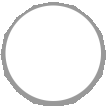 people's willingness to act on what they care about is one of the most important assets in a community.CCI Evaluation Survey for Museums, Libraries, Other Grantees (C1)In this survey, this is what we mean when we refer to...Community: The geographical area that is the focus of the [project name]Community organizations: organizations and institutions within the community that are involved [project name] planning or activities Community members: residents, citizens, actors, members of resident or citizen associations within the community that are involved in [project name] planning or activities--does not include staff members of community organizationsCommunity partners: community organizations AND community members (as described above)Community-driven: based on what community members care about3. Staff in our organization who are involved in the project:Neither Agree orStrongly Disagree	Disagree	Disagree	Agree	Strongly AgreeBelieve that—in community change efforts—community impact of this project ismore important than	                                                                                                                                                                benefit to organizational partners.feel more accountable to community membersthan to organizational	                                                                                                                   partnersCCI Evaluation Survey for Museums, Libraries, Other Grantees (C1)In this survey, this is what we mean when we refer to...Community: The geographical area that is the focus of the [project name]Community organizations: organizations and institutions within the community that are involved in [project name] planning or activitiesCommunity members: residents, citizens, actors, members of resident or citizen associations within the community that are involved in [project name] planning or activities--does not include staff members of community organizationsCommunity partners: community organizations AND community members (as described above)Community-driven: based on what community members care about4. Our organization's leadership:Neither Agree orStrongly Disagree	Disagree	Disagree	Agree	Strongly Agreebelieves asset-focused, community-drivencollaboration is a good	                                                                                                                   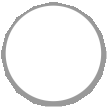 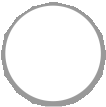 use of organizational resources and staff time.believes investing in asset-focused, community-drivencollaboration  contributes	                                                                                                                                                                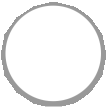 to the organization's positive reputation in the community.prioritizes asset-focused, community-	                                                                                                                    driven collaboration.has a vision for the future of the organization thatincludes investment in	                                                                                                                                                                asset-focused, community-driven collaborationpublicly voices support for asset-focused, community-driven collaboration (generally, versus for the project specifically)CCI Evaluation Survey for Museums, Libraries, Other Grantees (C1)In this survey, this is what we mean when we refer to...Community: The geographical area that is the focus of the [project name]Community organizations: organizations and institutions within the community that are involved in [project name] planning or activitiesCommunity members: residents, citizens, actors, members of resident or citizen associations within the community that are involved in [project name] planning or activities--does not include staff members of community organizationsCommunity partners: community organizations AND community members (as described above)Community-driven: based on what community members care aboutPlease note: The next several questions ask about various ways that organizations can support and do asset-focused community-driven collaboration. It is understood that no single organization or project will incorporate all—or even most—of these ways. Your candid responses will best support everyone’s learning.5. For each question, please select the response that applies to your organization.Yes, before Yes, since this	this projectYes, before	project started  and again after			No, and no this project		(and not	the project	No, but plans	current plans(and not since)	before)	started	to do so	to do soADD1: Our organization hired a community member that did asset-focused, community-driven collaboration within the CCI-funded project.ADD2: Our organization hired a community member that did/is doing/will do asset-focused, community-driven collaboration beyond the CCI-funded project.Our organization invested in professional development to increase staff skills for doing asset-focused, community-driven collaboration (not	                                                             including capacity-building provided as part of this project).Our organization devoted existing staff membertime to doing asset-focused, community-driven	                                                                                                                   collaboration beyond the CCI-funded project.Doing asset-focused, community-drivencollaboration was made an expectation of one or	                                                              more existing staff member's job beyond the CCI-funded project.Our organization tried to get grant funding for doingasset-focused, community-driven	                                                                                                                   collaboration beyond the CCI-funded project.* 6. In your community is there a group of partners empowered to make decisions related to community change efforts?   Yes   No, but there are plans for convening such a group     No, and there are no plans for convening such a groupCCI Evaluation Survey for Museums, Libraries, Other Grantees (C1)In this survey, this is what we mean when we refer to...Community: The geographical area that is the focus of the [project name]Community organizations: organizations and institutions within the community that are involved in [project name] planning or activitiesCommunity members: residents, citizens, actors, members of resident or citizen associations within the community that are involved in [project name] planning or activities--does not include staff members of community organizationsCommunity partners: community organizations AND community members (as described above)Community-driven: based on what community members care aboutThis group of partners empowered to make decisions related to community change efforts...Yes	No	Don't knowconvened prior to this projectbegan convening as part of this projectwill continue to convene after this projectmakes decisions about community change efforts other than this projectDoes this group include community members?   No   Yes, but sometimes there are group meetings with no community members in attendance    Yes, and a least one community member attends most group meetings   Yes, and at least a few community members attend group meetings regularlyCCI Evaluation Survey for Museums, Libraries, Other Grantees (C1)In this survey, this is what we mean when we refer to...Community: The geographical area that is the focus of the [project name]Community organizations: organizations and institutions within the community that are involved in [project name] planning or activitiesCommunity members: residents, citizens, actors, members of resident or citizen associations within the community that are involved in [project name] planning or activities--does not include staff members of community organizationsCommunity partners: community organizations AND community members (as described above)Community-driven: based on what community members care about* 9. In your community, are there standing meetings or regular events where community change efforts are discussed (other than meetings of the decision-making group asked about above)?   Yes   No, but there are plans for creating such standing meetings or regular events     No, and there are no plans for creating such standing meetings or regular eventsCCI Evaluation Survey for Museums, Libraries, Other Grantees (C1)In this survey, this is what we mean when we refer to...Community: The geographical area that is the focus of the [project name]Community organizations: organizations and institutions within the community that are involved in [project name] planning or activitiesCommunity members: residents, citizens, actors, members of resident or citizen associations within the community that are involved in [project name] planning or activities--does not include staff members of community organizationsCommunity partners: community organizations AND community members (as described above)Community-driven: based on what community members care aboutThese standing meetings or regular events where community change efforts are discussed...Yes	No	Don't knowhappened prior to this projectbegan as part of this projectwill continue after this projectincludes discussion of community change efforts other than this projectDo these standing meetings or regular events include community members?   No   Yes, but sometimes there are meetings/events with no community members in attendance    Yes, and a least one community member attends most meetings/events   Yes, and at least a few attend group meetings/events regularlyCCI Evaluation Survey for Museums, Libraries, Other Grantees (C1)CCI Evaluation Survey for Museums, Libraries, Other Grantees (C1)CCI Evaluation Survey for Museums, Libraries, Other Grantees (C1)In this survey, this is what we mean when we refer to...Community: The geographical area that is the focus of the [project name]Community organizations: organizations and institutions within the community that are involved in [project name] planning or activitiesCommunity members: residents, citizens, actors, members of resident or citizen associations within the community that are involved in [project name] planning or activities--does not include staff members of community organizationsCommunity partners: community organizations AND community members (as described above)Community-driven: based on what community members care about16. Our organization's policies and practices are flexible enough to allow for responsiveness to new community-driven priorities or input.   Strongly Disagree    Disagree   Neither Agree or Disagree    Agree   Strongly AgreeCCI Evaluation Survey for Museums, Libraries, Other Grantees (C1)In this survey, this is what we mean when we refer to...Community: The geographical area that is the focus of the [project name]Community organizations: organizations and institutions within the community that are involved in [project name] planning or activitiesCommunity members: residents, citizens, actors, members of resident or citizen associations within the community that are involved in [project name] planning or activities--does not include staff members of community organizationsCommunity partners: community organizations AND community members (as described above)Community-driven: based on what community members care aboutHas your organization made asset-focused, community-driven collaboration a part of other community change efforts?   Yes   No, but it is planning on doing this is the future    No, are there are no plans to do this is the future    Don't knowLocal entities are interested in investing in asset-based, community-driven collaboration, in the form of:Neither Agree orStrongly Disagree	Disagree	Disagree	Agree	Strongly Agree Funding (money)	                                                                                                                   Other resources (in-kindcontributions)CCI Evaluation Survey for Museums, Libraries, Other Grantees (C1)In this survey, this is what we mean when we refer to...Community: The geographical area that is the focus of the [project name]Community organizations: organizations and institutions within the community that are involved in [project name] planning or activitiesCommunity members: residents, citizens, actors, members of resident or citizen associations within the community that are involved in [project name] planning or activities--does not include staff members of community organizationsCommunity partners: community organizations AND community members (as described above)Community-driven: based on what community members care aboutThe following questions ask you to describe your organization's relationship with the other organizations collaborating on this project, as identified by the CCI project team. Please provide a response for each organization except your own.How frequently does your organization work with this organization?Never, we have notworked with this		About once a		About every week organization	Once a year or less		quarter	About once a month		or more often[Name of Org1]	                                                                                                                   [Name of Org2]	                                                                                                                                                                 [Name of OrgN]	                                                                                                                   What best describes your organization's working relationship with this organization?Together with this We provide or receive	organization we co-We advise and/or receive  resources that contribute		design efforts and/or We do not currently work	advice from this	to efforts of this	implement co-designedwith this organization	organization	organization	efforts [Name of Org1]		 	 [Name of Org2]		 	 	 [Name of OrgN]		 	 To what extent does the organization share or support the vision of asset-focused, community-driven collaboration?We have not worked with thisorganization	Not at all	A small amount	A fair amount	A great deal [Name of Org1]	                                                                                                                   [Name of Org2]	                                                                                                                                                                [Name of OrgN]	                                                                                                                   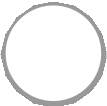 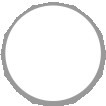 CCI Evaluation Survey for Museums, Libraries, Other Grantees (C1)* 25. Did your organization receive a grant from the Institute for Museum and Library Services (IMLS), as part of the Community Catalyst Initiative?   Yes    NoCCI Evaluation Survey for Museums, Libraries, Other Grantees (C1)In this survey, this is what we mean when we refer to...Community: The geographical area that is the focus of the [project name]Community organizations: organizations and institutions within the community that are involved in [project name] planning or activitiesCommunity members: residents, citizens, actors, members of resident or citizen associations within the community that are involved in [project name] planning or activities--does not include staff members of community organizationsCommunity partners: community organizations AND community members (as described above)Community-driven: based on what community members care about[NOTE: The remaining questions will be asked only of grantees only and will NOT be included in baseline survey (C2)]26. Within this project, community members...Yes, most of the time     Yes, once or twice	No	Don't knowmade project-related decisionshad as much say as institutional partners in project-related decision-makingmade decisions related to a new change effort that emerged from this project’s community engagement activitieshad as much say as institutional partners in decision-making related to a new change effort that emerged from this project’s community engagement activities* 27. Does this project have a focus on a “shared aspiration”* that was co-established with community partners? (*common community impact goal)    Yes    NoCCI Evaluation Survey for Museums, Libraries, Other Grantees (C1)In this survey, this is what we mean when we refer to...Community: The geographical area that is the focus of the [project name]Community organizations: organizations and institutions within the community that are involved in [project name] planning or activitiesCommunity members: residents, citizens, actors, members of resident or citizen associations within the community that are involved in [project name] planning or activities--does not include staff members of community organizationsCommunity partners: community organizations AND community members (as described above)Community-driven: based on what community members care about28. Regarding the "shared aspiration" for this project...Yes	No	Don't knowWas it co-created with community members?Does it include community members’ aspirations for changes they want to see in their community?Does it include the community assets to be used in order to meet the project goal(s)?Is it documented?		 	 CCI Evaluation Survey for Museums, Libraries, Other Grantees (C1)In this survey, this is what we mean when we refer to...Community: The geographical area that is the focus of the [project name]Community organizations: organizations and institutions within the community that are involved in [project name] planning or activitiesCommunity members: residents, citizens, actors, members of resident or citizen associations within the community that are involved in [project name] planning or activities--does not include staff members of community organizationsCommunity partners: community organizations AND community members (as described above)Community-driven: based on what community members care aboutRegarding the project strategies or activities intended to benefit the community...Yes	No	Don't knowDid they make use ofcommunity member		  assets?Did they focus on whatcommunity members		 	  wanted to change?Who helps directly implement the project strategies or activities, e.g., plan a summit, act as peer mentors (versus participating in or benefiting from a project activity)?Yes	No	Don't know Our organization		 Communityorganizations other than		 	  oursCommunity members		 CCI Evaluation Survey for Museums, Libraries, Other Grantees (C1)CCI Evaluation Survey for Museums, Libraries, Other Grantees (C1)* 33. Does the project use data for learning and decision-making?    Yes    No   Don't knowCCI Evaluation Survey for Museums, Libraries, Other Grantees (C1)In this survey, this is what we mean when we refer to...Community: The geographical area that is the focus of the [project name]Community organizations: organizations and institutions within the community that are involved in [project name] planning or activitiesCommunity members: residents, citizens, actors, members of resident or citizen associations within the community that are involved in [project name] planning or activities--does not include staff members of community organizationsCommunity partners: community organizations AND community members (as described above)Community-driven: based on what community members care about34. Regarding the project's use of data...Yes	No	Don't knowDo community partners use data toidentify what is working		 well in the project and what could be changed?Do community partnersuse data to make		 	  decisions?Do discussions of data and/or related decision- making include community members ?CCI Evaluation Survey for Museums, Libraries, Other Grantees (C1)How much benefit did your project or project team experience as a result of your ABCD site consultant...Did not	Little or noexperience this	benefit	Some benefit	Moderate benefit	High benefit	Very high benefitmaking suggestionsrelated to project	                                                                                                                implementationmodeling ways to communicatemaking introductions toothers they thought	                                                                                                                could be helpful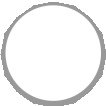 sharing resources (e.g.,information about a	                                                                                                                                        similar effort)providing social support	                                                                                                               Please rate your organization's overall satisfaction with its experience of being coached by the ABCD site consultant.   Not satisfied	   High satisfaction   Low satisfaction	   Very high satisfaction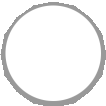    Medium or mixed satisfactionDid your organization generally receive the right amount of coaching by the ABCD site consultant, in terms of...Generally too little	Generally the right amount	Generally too muchfrequency of coaching (how often)amount of time (per coaching occurrence)